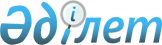 Шымкент қаласы мен Сайрам ауданының шекараларын өзгерту туралыБірлескен ОҚО мәслихатының 2007 жылғы 13 наурыздағы N 31/354-III шешімі. Оңтүстік Қазақстан облыстық әкімиятының 15 наурыздағы N 98 қаулысы. Оңтүстік Қазақстан облысының әділет департаментінде 2007 жылғы 21 наурызда N 1953 тіркелді



      Қазақстан Республикасының 1993 жылғы 8 желтоқсандағы "Қазақстан Республикасының әкімшілік-аумақтық құрылысы туралы" 
 Заңының 11 бабына 
 сәйкес Шымкент қалалық және Сайрам аудандық мәслихаттары және әкімияттарының ұсыныстары негізінде Оңтүстік Қазақстан облыстық мәслихаты 

ШЕШТІ 

және Оңтүстік Қазақстан облысының әкімияты 

ҚАУЛЫ ЕТТІ:





      1. Шымкент қаласының әкімшілік шекарасына Оңтүстік Қазақстан облысының Сайрам ауданының жалпы көлемі 4640,0 гектар жер бөлігінің қосылуымен Шымкент қаласының және Сайрам ауданының шекаралары өзгертілсін.




      2. Осы шешім алғашқы ресми жарияланғаннан кейін күнтізбелік он күн өткен соң қолданысқа енгізілсін.


      Облыстық мәслихат




      сессиясының төрағасы



      Облыс әкімі



      Облыстық мәслихат




      хатшысы


					© 2012. Қазақстан Республикасы Әділет министрлігінің «Қазақстан Республикасының Заңнама және құқықтық ақпарат институты» ШЖҚ РМК
				